Město Zruč nad Sázavou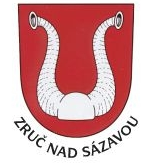 Zámek 1, 285 22 Zruč nad SázavouMěstský úřad Oznámení o vyhlášení výběrového řízeníPracovní pozice:        Pracovník v sociálních službách (pečovatelka)Místo výkonu práce:    Město Zruč nad Sázavou (spádové obce dle PO Zruč nad Sázavou)                                     plný pracovní úvazek Nástup:                         01. 06. 2023 (nebo dle dohody)Pracovní poměr:pracovní poměr na dobu určitou 1 rok se zkušební dobou 3 měsíce dle zákona 262/2006 Sb., zákoník práce v platném znění, po zapracování na dobu neurčitoudvousměnný provoz, nerovnoměrná pracovní dobaPožadavky a předpoklady: Podmínkou výkonu činnosti pracovníka v sociálních službách je plná svéprávnost, bezúhonnost, zdravotní způsobilost, odborná způsobilost pracovníka v sociálních službách (povinnost si kurz na vlastní náklady dodělat)Požadované vzdělání (střední vzdělání, střední vzdělání s výučním listem)základní znalost platné legislativy - zákon č. 108/2006 Sb., o sociálních službách a jeho vyhlášky č. 505/2006 Sb.,ve znění pozdějších předpisůmorální předpoklady pro výkon práce v sociální sféřevelmi dobré komunikační schopnosti, odpovídající vystupování, umění jednat s lidmizodpovědnost, samostatnost, spolehlivost, pečlivost, flexibilitaochota učit se novým věcemochota a povinnost se vzdělávatcitlivý přístup – orientovaný na člověka a na změnu (změny v sociálních službách), schopnost přizpůsobovat se novým situacímzákladní znalost práce na PC (Word, Excel, internet)organizační schopnostiodolnost vůči stresu, rychlé rozhodování, vysoké pracovní nasazenířidičské oprávnění skupiny BVýhodou je: praxe v sociálních službách odborná způsobilost pracovníka v sociálních službáchPlatové zařazení: platová třída č. 6 dle nařízení vlády č. 264/2022, o platových poměrech zaměstnanců ve veřejných službách a správě, v platném znění, a NV č. 222/2010 Sb., katalogu prací, číslo v katalogu: 2. 08. 01Hlavní náplň práce: znalost zákona č. 108/2006 Sb., o sociálních službách, ve znění platných předpisůpřímá práce s cílovou skupinou – senioři, osoby s tělesným a zdravotním postiženímpomoc při osobní hygieněposkytování stravykomplexní péči o domácnostaktivizační činnostizprostředkování kontaktu se společenským prostředímsociálně terapeutické činnostipomoc při uplatňování práva, oprávněných zájmů a při obstarávání osobních záležitostíNabízíme: příspěvek na stravování5 týdnů dovolenézajímavou a různorodou prácipravidelné supervizemožnost dalšího vzdělávání v oborumožnost rozvíjet službu, realizace vlastních nápadůsociální benefityplat a odměny odpovídající pracovní pozicipéče o osobní a kvalifikační růstTermín podání přihlášky (vzor přihlášky v příloze): 25.05.2023 do 11:00 hodinJe vhodné sdělit proto svůj e-mail a mobilní telefon v rámci kontaktních údajů v rámci operativnosti při předávání informací.Přílohy přihlášky: Strukturovaný životopis uchazeče, ve kterém se uvedou údaje o dosavadních zaměstnáních a o odborných znalostech a dovednostech týkajících se správních činnostíMotivační dopis včetně kontaktních údajůVýpis z rejstříku trestů, ne starší jak 3 měsíceOvěřená kopie dokladu o nejvyšším dosaženém vzděláníSouhlas s nakládáním s poskytnutými osobními údaji pro účely tohoto výběrového řízení ve smyslu zákona č. 110/2019 Sb., o zpracování osobních údajů v platném znění, a ochraně osobních údajů a v souladu s nařízením Evropského parlamentu a Rady (EU) 2016/679.Přihlášky do této výzvy označte: NEOTVÍRAT: „Pracovník v sociálních službách – výběrové řízení“ a předejte nebo zašlete na adresu: Město Zruč nad Sázavou, Zámek 1, 285 22, Zruč nad SázavouKontaktní osoba pro poskytování informací k výběrovému řízení: vedoucí OVVBc. Štěpánka Malinová, DiS., telefonní kontakt: 728 493 821, malinova@mesto-zruc.czDalší informace k průběhu výběrového řízení: součástí výběrového řízení bude pohovor před hodnotící komisí,uchazeč, který nedoloží všechny požadované přílohy přihlášky, bude z řízení vyloučen,toto řízení není výběrovým řízením podle zákona č. 312/2002 Sb., zákon o úřednících USC a o změně některých zákonů,zadavatel si vyhrazuje možnost zrušit výběrové řízení kdykoliv v jeho průběhu nebo nevybrat žádného uchazeče bez udání důvodu.Ve Zruči nad Sázavou dne 26.04.2023…………………………………….Mgr. Kristýna JirkovskáTajemnice MÚ Zruč nad SázavouVyvěšeno:  ......... 2023Sejmuto:   ………2023